Unit 4 #4 ReflectionsRules for reflections: Use MNP: M(6,1), N(3, -7), P(8, -5) as an example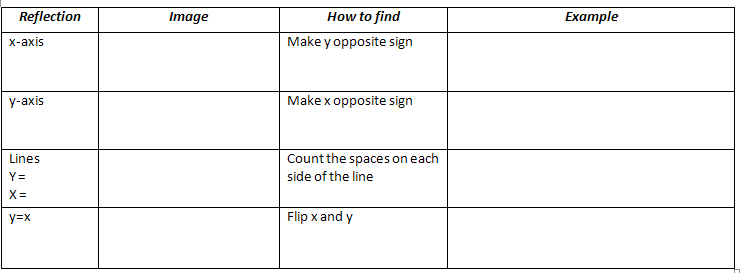 Example 1: Give the new coordinates for the reflection of triangle RST: R(-2, 0) S(5, 4) T(1, -1)a. over y = x				b. over origin				c. over y axisR' = 					R' = 					R' = S' = 					S' = 					S' = T' = 					T' = 					T' = Unit 4 #5 Rotations**All rotations are done 				 unless otherwise stated.**Three angles used: 				__		ROTATION RULES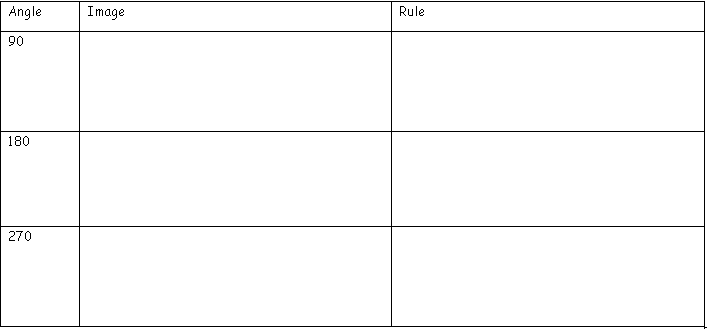 Tips:For Clockwise Rotations:		: use 270 rule				: use 180 rule				: use 90 ruleExample 2: Reflect ABC over the x axis.					Example 3: Reflect ABC over the line y = -2. Use the x-axis as the line of symmetry.					A(-2, -3), B(5, -3), C(1, -2)A(-2, -3), B(5, -3), C(1, -2)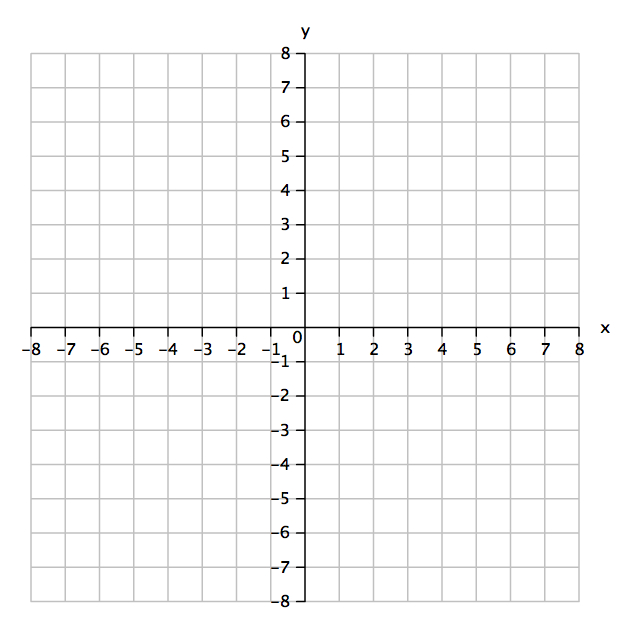 Examples:1. Rotate 270: ABC: A(6,2) B(-3,4) C(8,5) 	2. Rotate 90: XYZ: X(3,-4) Y(7,2) Z(-6,5)	3. Rotate 180: ABCD: A(5,9) B(8,9) C(8,4) 
										    D(5,4)